Живопись (класс 3 «е» - утро )План дистанционной работы преподавателя   Ляпцевой   Светланы   ВладимировныНазвание предпрофессиональной/общеразвивающей программы «Живопись»ПредметКлассДата(день недели)Описание
Задание на дистанционное обучениеРесурсОбратная связьРесурсОбратная связьЖивопись3«е»понедельник20.04.2020Тема :Этюд с фруктами. Выполнение задания  расчитано на 6 уроков. Материалы: Акварельная бумага формата А3,акварельные краски, кисти,  карандаш ,резинка, банка с чистой водой, палитра.1-й урок. Самостоятельно составить натюрморт  с простой однотонной драпировкой и фруктами(.3-5 штук, яблоки, апельсины или любые фрукты которые есть в наличииОбучающиеся высылают фото получившегося натюрморта с того ракурса, с какого они будут рисовать – преподавателю в группу в ВК. Получают рекомендации преподавателя.2-й урок.Компоновка в листе, расположение листа. Начало построения.Расположить лист вертикально или горизонтально в зависимости от того, каким по ширине будет натюрморт. На формате А3 закомпоновать, где будут располагаться предметы. Обучающиеся высылают фото компоновки предметов и получают рекомендации преподавателя.  3-й урок. Выполняется работа в цвете. Техника лессировка.Работа выполняется от светлого к темному, легким  прозрачным цветом. Обучающиеся отправляют фото готового линейного рисунка преподавателю. Оценивается проделанная работа. Обучающиеся получают рекомендации преподавателя.Примеры натюрмортов.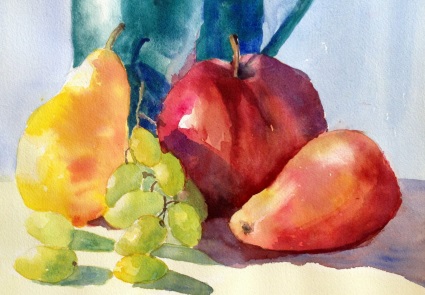 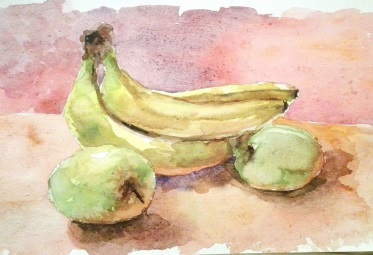 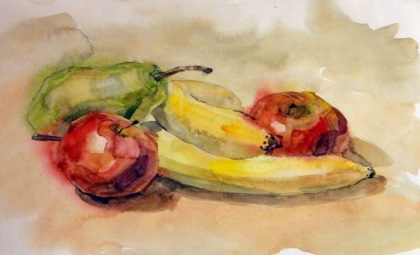 Построение и компоновка выполняются лёгкими линиями, без штриховки.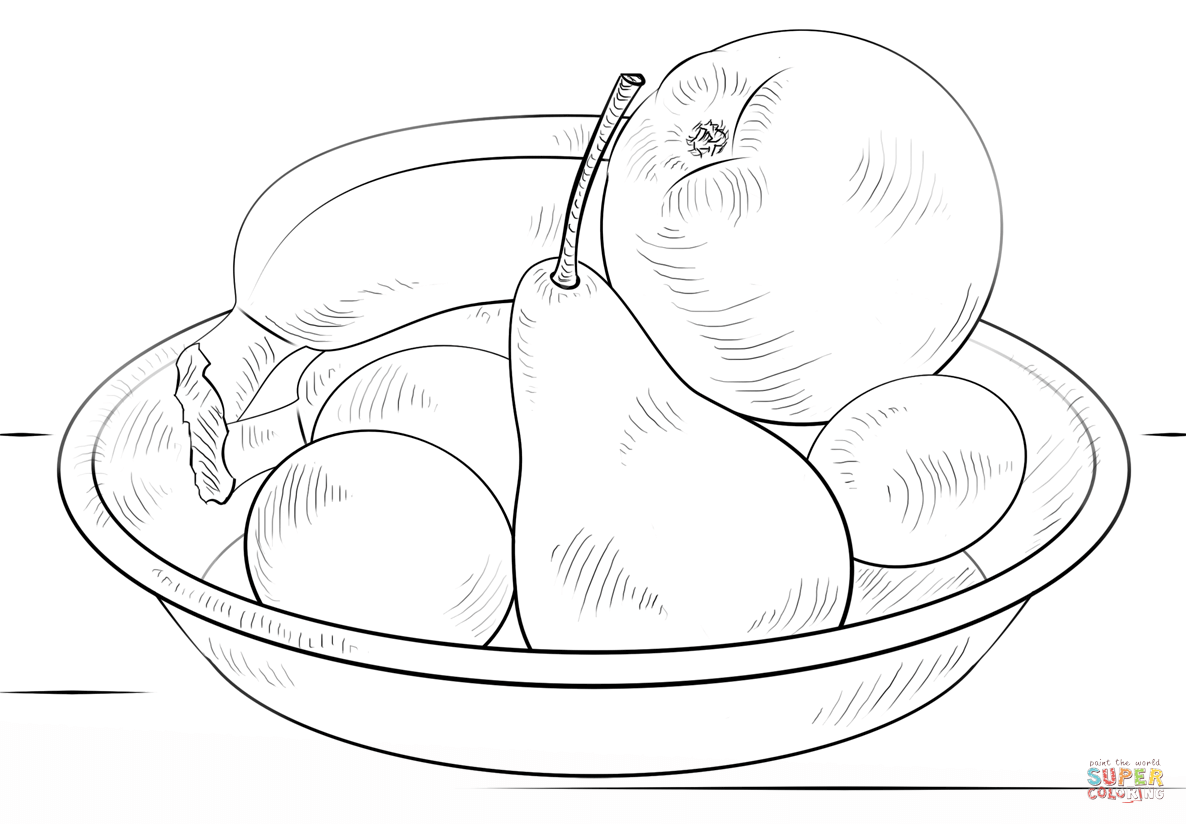 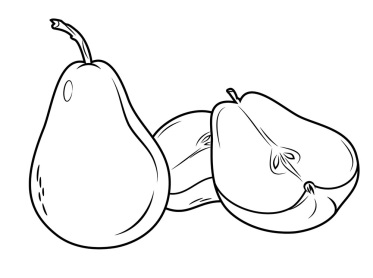 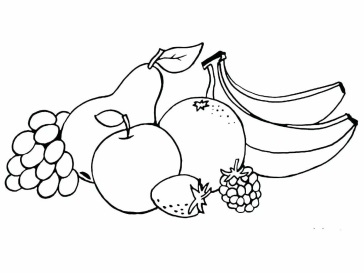 Ляпцева Светлана Владимировнаhttps://vk.com/id194871257Ляпцева Светлана Владимировнаhttps://vk.com/id1948712573«е»понедельник27.04.2020Продолжение работы от 6.04.2020г.1-й урок. Выполняется работа в цвете, техника - лессировка. Легко прокладываются основные пятна - локальные цвета предметов и драпировки. Обучающиеся отправляют фото преподавателю. Оценивается проделанная работа. Обучающиеся получают рекомендации преподавателя.2-й урок. Прорабатываются цветом предметы и драпировка – основные и падающие тени. Обучающиеся отправляют фото готового линейного рисунка преподавателю. Оценивается проделанная работа. Обучающиеся получают рекомендации преподавателя.3-й урок. Завершение работы - выделение смыслового центра цветом и тоном. Ритмическое построение цветовых пятен. Обучающиеся отправляют фото готового линейного рисунка преподавателю. Оценивается проделанная работа. Обучающиеся получают рекомендации преподавателя.Ляпцева Светлана Владимировнаhttps://vk.com/id194871257Ляпцева Светлана Владимировнаhttps://vk.com/id194871257.